ESTADO DO RIO DE JANEIRO                                      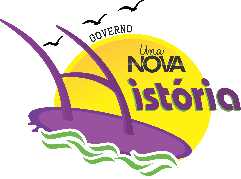 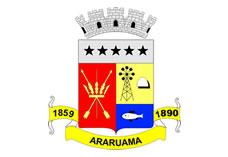 Prefeitura Municipal de Araruama	Secretaria Municipal de AdministraçãoERRATAPortaria Seadm nº 465/2018 de 27 de outubro de 2018, em nome da servidora ANA CAROLINA FEREIRA PAMPOLHA,Prof.II,matrícula nº 993291, de Licença Matrimônio,publicada na edição nº 611 em 01 de novembro de 2018,onde se lê início 03/11/2018 e término em 10/11/2018 ,leia-se início em 08/11/2018 e término em 15/12/2018.  Registre-se. Publique-se. Cumpra-se.Gabinete da Secretária, 08 de novembro de 2018.Martha PavãoSecretária Municipal de Administração Matrícula nº 9950469